§253.  Military or naval service; substitutesWhenever a district attorney during the district attorney's term of office in time of war, contemplated war or emergency, enlists, enrolls, is called or drafted into the military service of the United States, that district attorney is not deemed to have thereby resigned from or abandoned the office; nor is the district attorney removable from that office during military service except that the term of office may not be held to have been lengthened because of this section.  From the time of induction into service, the district attorney is regarded as on leave of absence without pay from the office and the Governor shall appoint a competent attorney, a resident of the same prosecutorial district, to fill the office while the district attorney is in the federal service, but not for a longer period than the remaining portion of the district attorney's term.  During the period of military or naval service, the Treasurer of State shall pay to the substitute attorney a salary at the same rate as the rate of pay of the district attorney and amounts so paid shall be deducted from the salary of the district attorney.  The attorney so appointed to fill the temporary vacancy has the title of "substitute district attorney" and possesses all the rights and powers and is subject to all the duties and obligations of the district attorney.  [PL 1987, c. 737, Pt. A, §2 (NEW); PL 1987, c. 737, Pt. C, §106 (NEW); PL 1989, c. 6 (AMD); PL 1989, c. 9, §2 (AMD); PL 1989, c. 104, Pt. C, §§8, 10 (AMD).]SECTION HISTORYPL 1987, c. 737, §§A2,C106 (NEW). PL 1989, c. 6 (AMD). PL 1989, c. 9, §2 (AMD). PL 1989, c. 104, §§C8,10 (AMD). The State of Maine claims a copyright in its codified statutes. If you intend to republish this material, we require that you include the following disclaimer in your publication:All copyrights and other rights to statutory text are reserved by the State of Maine. The text included in this publication reflects changes made through the First Regular and First Special Session of the 131st Maine Legislature and is current through November 1. 2023
                    . The text is subject to change without notice. It is a version that has not been officially certified by the Secretary of State. Refer to the Maine Revised Statutes Annotated and supplements for certified text.
                The Office of the Revisor of Statutes also requests that you send us one copy of any statutory publication you may produce. Our goal is not to restrict publishing activity, but to keep track of who is publishing what, to identify any needless duplication and to preserve the State's copyright rights.PLEASE NOTE: The Revisor's Office cannot perform research for or provide legal advice or interpretation of Maine law to the public. If you need legal assistance, please contact a qualified attorney.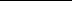 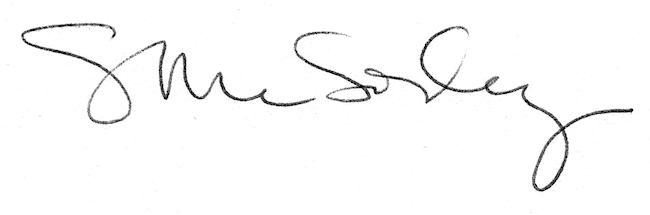 